COMISSÃO DE ADMINISTRAÇÃO E FINANÇAS DELIBERAÇÃO Nº 27/2022 – CAF-CAU/GO A COMISSÃO DE ADMINISTRAÇÃO E FINANÇAS - CAF-CAU/GO, reunida ordinariamente em reunião presencial, no dia 14 de dezembro de 2022, no uso das competências que lhe confere o artigo 95 do Regimento Interno do CAU/GO, após análise do assunto em epígrafe: CONSIDERANDO a Resolução CAU/BR nº 200, que dispõe sobre procedimentos orçamentários, contábeis e de prestação de contas a serem adotados pelos Conselhos de Arquitetura e Urbanismo dos Estados; CONSIDERANDO a prestação de contas do período de Janeiro a Novembro de 2022 apresentada pela empresa de assessoria contábil JC Assessoria Contábil, com Receitas Correntes totais no período de R$ 5.245.389,00 (cinco milhões, duzentos e quarenta e cinco mil, trezentos e oitenta e nove reais).  Despesas Liquidadas de R$ 3.394.128,00 (três milhões, trezentos e noventa e quatro mil, cento e vinte e oito reais), resultando em superávit orçamentário de R$ 1.851.260,97 (um milhão, oitocentos e cinquenta e um mil, duzentos e sessenta reais e noventa e sete centavos).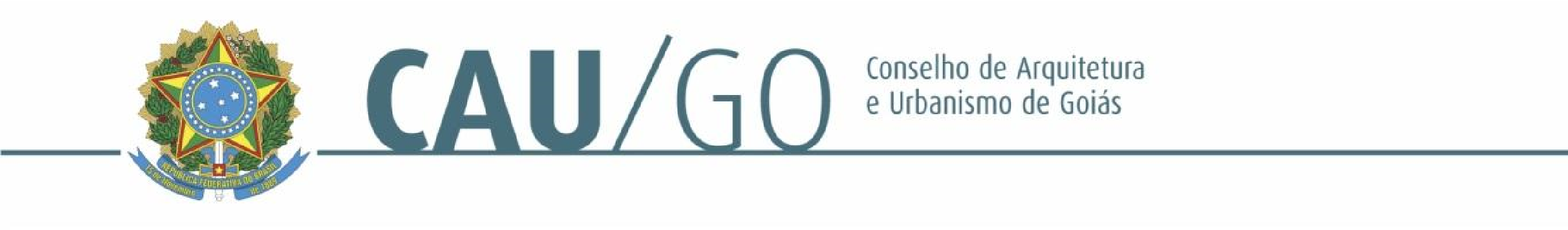 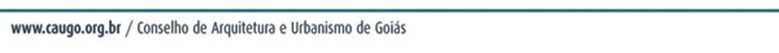 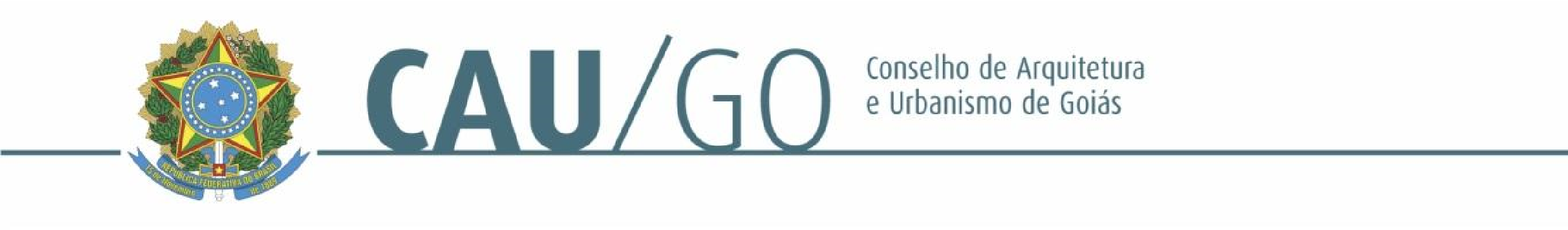 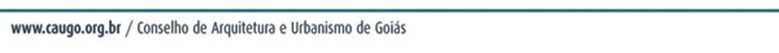 DELIBEROU: 1 - Aprovar a prestação de contas do CAU/GO do período de janeiro a novembro de 2022 2 - Encaminhar a referida prestação de contas para aprovação no Plenário do CAU/GO.  Goiânia, 14 de dezembro de 2022. Considerando a implantação de reuniões deliberativas virtuais, atesto a veracidade e a autenticidade das informações prestadas (art. 7º, parágrafo único, c/c art. 9º, da Deliberação Plenária Ad Referendum nº 07/2020-CAU/BR).         Janaína de Holanda Camilo                                                                Leonídia Cristina Leão           Coordenadora da CAF                                                     Gerente de Planejamento e Finanças 110ª REUNIÃO ORDINÁRIA DA CAF-CAU/GOPresencialFolha de Votação HISTÓRICO DA VOTAÇÃO 110ª Reunião Ordinária da CAF                                                                       Data: 14/12/2022 Matéria em Votação: Prestação de Contas de Janeiro a Novembro de 2022 - CAU/GO  Resultado da Votação: (    ) Sim      (      ) Não    (      ) Abstenções   (     ) Ausências   (     ) Total Ocorrências:  Secretário da Sessão: Guilherme Vieira Cipriano – Assessor Jurídico e de Comissões PROCESSO INTERESSADO CAU/GO ASSUNTO PRESTAÇÃO DE CONTAS DE JANEIRO – NOVEMBRO – 2022 Conselheira Função Votação Votação Conselheira Função Sim  Não Abstenção Ausência Simone Buiate BrandãoConselheira  Janaína de Holanda Camilo  Conselheira Celina Fernandes Almeida MansoConselheira Suplente